Name of Journal: World Journal of HepatologyManuscript NO: 57412Manuscript Type: MINIREVIEWSPost-liver transplant biliary complications: Current knowledge and therapeutic advancesBoeva I et al. Post-transplant biliary complicationsIrina Boeva, Petko Ivanov Karagyozov, Ivan TishkovIrina Boeva, Ivan Tishkov, Department of Interventional Gastroenterology, Acibadem City Clinic Tokuda Hospital, Sofia 1407, BulgariaPetko Ivanov Karagyozov, Department of Interventional Gastroenterology, Clinic of Gastroenterology, Acibadem City Clinic Tokuda Hospital, Sofia 1407, BulgariaAuthor contributions: All authors contributed equally to this paper.Corresponding author: Petko Ivanov Karagyozov, MD, PhD, Chief Doctor, Department of Interventional Gastroenterology, Clinic of Gastroenterology, Acibadem City Clinic Tokuda Hospital, 51B N. Vapzarov Blvd, Sofia 1407, Bulgaria. petko.karagyozov@gmail.comReceived: June 14, 2020Revised: November 1, 2020Accepted: December 2, 2020Published online: January 27, 2021AbstractLiver transplantation is the current standard of care for end-stage liver disease and an accepted therapeutic option for acute liver failure and primary liver tumors. Despite the remarkable advances in the surgical techniques and immunosuppressive therapy, the postoperative morbidity and mortality still remain high and the leading causes are biliary complications, which affect up to one quarter of recipients. The most common biliary complications are anastomotic and non-anastomotic biliary strictures, leaks, bile duct stones, sludge and casts. Despite the absence of a recommended treatment algorithm many options are available, such as surgery, percutaneous techniques and interventional endoscopy. In the last few years, endoscopic techniques have widely replaced the more aggressive percutaneous and surgical approaches. Endoscopic retrograde cholangiography is the preferred technique when duct-to-duct anastomosis has been performed. Recently, new devices and techniques have been developed and this has led to a remarkable increase in the success rate of minimally invasive procedures. Understanding the mechanisms of biliary complications helps in their early recognition which is the prerequisite for successful treatment. Aggressive endoscopic therapy is essential for the reduction of morbidity and mortality in these cases. This article focuses on the common post-transplant biliary complications and the available interventional treatment modalities.Key Words: Post-transplant biliary complications; Endoscopic retrograde cholangiopancreatography; Cholangioscopy; Percutaneous biliary interventions; Liver transplantation; Living-donor liver transplantation©The Author(s) 2021. Published by Baishideng Publishing Group Inc. All rights reserved.Citation: Boeva I, Karagyozov PI, Tishkov I. Post-liver transplant biliary complications: Current knowledge and therapeutic advances. World J Hepatol 2021; 13(1): 66-79URL: https://www.wjgnet.com/1948-5182/full/v13/i1/66.htm  DOI: https://dx.doi.org/10.4254/wjh.v13.i1.66Core Tip: Liver transplantation is the current standard of care for end-stage liver disease. Biliary complications are the leading cause of morbidity and mortality among recipients and despite the advances in surgical techniques they are seen in up to 25% of cases. Surgery, interventional endoscopy and percutaneous approaches are the available therapeutic options. Endoscopic retrograde cholangiography when possible is the most recommended therapeutic modality, replacing more aggressive surgical interventions. New techniques such as cholangioscopy overcome many of the limitations of conventional endoscopy. This article discusses the most common post-transplant biliary complications and the advances in treatment modalities.INTRODUCTIONLiver transplantation (LT) is the widely endorsed method for treatment of end- stage liver disease, acute liver failure and primary liver cancer. The advances in surgical techniques, postoperative care, immunosuppression, and antiviral therapy have led to remarkable progress in survival of these patients. The currently reported 5-year survival rate is 70%-75%[1,2].Biliary complications are a significant source of morbidity in the early and long-term period after LT (Table 1). Their overall incidence ranges between 15% and 25%. With associated mortality of 10%, they remain a major problem in post-transplant patients. Timely identification and treatment play a significant role in preserving the graft and improving the overall survival rate of patients[3,4].The most common current treatment is focused on interventional endoscopic (ERC) and percutaneous (PTC) procedures[4-6].ERC provides minimal invasion with great long-term results and is a preferred method when surgical reconstruction allows this. ERC has been proven to be safe and highly effective in dealing with most of the early as well as late post-LT biliary complications. Procedural-related adverse events in post-LT cases are comparable with those among the general population[6].The complication rate in patients after living donor liver transplantation (LDLT) in particular is about 10%, which is 2-fold higher than the standard[7,8].PTC is an effective alternative in patients with altered anatomy which impedes endoscopy access. There is growing evidence that cholangioscopy could be a beneficial tool in the diagnostics and therapy of selected cases[9].Surgery is available for cases when endoscopic and PCT methods have failed.Biliary reconstruction techniquesThe two major options for biliary reconstruction are bilio-enteric (hepatico-jejunostomy or choledocho-jejunostomy) and duct-to-duct anastomosis. Duct-to-duct anastomosis is the method of choice for biliary reconstruction in any type of transplantation: cadaveric liver transplantation (DDLT), split transplantations, LDLT (left lobe or right lobe) transplantations[10,11].Hepatico-jejunostomy is currently used only for selected cases such as those with primary sclerosing cholangitis, prior bilio-digestive surgery, significant ductal size mismatch, and insufficient length of recipient bile ducts[12].Many benefits motivate the preference for direct duct-to-duct suturing: preserved sphincter-of-Oddi function, lower risk of cholangitis, and reduction in the number of anastomoses. Besides, the preserved intestinal continuity ensures an endoscopic access to the biliary tree in case of potential complications[13,14].T-tube placement has been widely abandoned over the last decades[15]. It has been proven that its usage increases the rate of biliary complications. A single-center retrospective review of 1041 transplantations reported that cholestatic liver disease, Roux-en-Y anastomosis, donor risk index > 2, and T-tubes were independent predictors of post-LT complications[16].LDLT and DDLTThe rising number of LTs augments the need for liver grafts. This has led to the widespread tendency of LDLT. Multiple factors related to LDLT techniques contribute to the increased incidence of biliary complications[11].Hepatic resection of the donor liver in LDLT requires dissection of the hilum, which could cause bile duct devascularization or subsequent bile leak from the cut surface of the liver. Excessive use of coagulation diathermy is another risk factor for the occurrence of bile leak. On the other hand, the need for dissection of the recipient’s left or right hepatic duct could prolong the ischemic time. Bringing the recipient’s hepatic duct to the graft’s hilum to ensure tension-free anastomosis could cause additional disturbance of the blood supply. In general, the reported biliary complication rate is 2-3-fold higher in LTLD than in DDLT. Furthermore, the treatment is usually more complicated due to the smaller size of the ducts or the presence of multiple anastomoses. Therefore, the success rate of treatment for complications is lower in LDLT[14,17-19].ClassificationThe most common complications are strictures, leaks, and biliary stones. According to the timeframe of their occurrence, post-LT complications can be divided into early (occurring within the first 4 wk after transplantation) and late. Biliary leaks are the most common complication in the early postoperative period, while biliary strictures are the predominant complication as a whole. According to the lesion location, strictures and leaks are divided into anastomotic and non-anastomotic[20-22].It is appropriate to make a distinction between biliary stricture and biliary obstruction. While the obstruction can be caused by external compression (biloma, haematoma), luminal cast, stones or tube remnants, the stricture is narrowing of the duct lumen, causing bile outflow disturbance.Multiple factors can play a role in the occurrence of biliary complications. Anastomotic lesions are mostly due to technical issues, while non-anastomotic lesions are the result of ischemia or immune reactions[23].With respect to the etiology, some authors divide the complications into five groups[21]: (1) Hepatic artery thrombosis-related; (2) Technical biliary complications; (3) Ischemic-type biliary lesions; (4) Infectious biliary complications; and (5) Uncommon: sphincter of Oddi dysfunction (SOD), bile cast syndrome, haemobilia, lymphoproliferative disease, and other neoplasms.Biliary stricturesUp to 50% of post-LT biliary complications consist of biliary strictures[24]. They are divided into two major morphological types: anastomotic (AS) and non-anastomotic (NAS).Most frequently, the strictures are anastomotic. AS appear more often in LDLT than in DDLT. They are short, single narrowings, located at the anastomotic site. The incidence ranges between 5%-15% in DDLT and 13%-36% in LDLT[21-26]. They occur mostly during the first year after transplantation within a mean time of 5-8 wk[23,27].The most common factors associated with AS are surgical issues over the first months and ischemia leading to fibrous healing at the later stages. Additionally, ABO incompatibility, advanced recipient age, small bile duct caliber, prolonged warm and cold ischemia time, and cytomegalovirus infection are reported to be significant risk factors[25,28-30].Endoscopic retrograde cholangiography (ERCP) is the standard of care for AS treatment, whenever anatomy allows it. The overall reported success rate ranges between 70%-100%[31-33].For patients with hepatico-jejunostomy, different scopes such as single or double balloon enteroscope, spiral enteroscope or pediatric colonoscope are used. These techniques are time-consuming and complex; they require additional expertise and are related to higher risk and higher cost[32,34-37].For all these reasons, PTC is a widely accepted approach in cases of altered anatomy[38]. Surgical therapy is now used as salvage therapy and is required in about 1% of cases[39].AS treatment aims to normalize bile outflow through the anastomosis. The endpoint of ERC is lack of narrowing during occlusive cholangiography or free contrast outflow during fluoroscopy (Figure 1). Clinical and laboratory resolution of cholestasis are the most reliable measures of successful treatment.The standard treatment includes guidewire insertion across the stricture, followed by balloon dilation and stent insertion. Most commonly 10Fr or 7Fr plastic stents are used. These stents can be easily removed or replaced. Balloon dilation in itself is effective as a non-invasive technique, which has shown less than promising long-term results with a 30%-40% success rate[34,40] (Figure 2).Numerous large studies have proven that the combination of balloon dilation plus stent placement is more effective than dilation or stenting alone[41].Several endoscopic strategies are applied in the management of anastomotic strictures. The most frequently used technique is balloon dilation with placement of a maximum number of 10Fr plastic stents with subsequent stent exchange until full resolution of the stricture on fluoroscopy (Table 2).The initial dilation requires 4-10 mm balloons. In rare cases of tight strictures a Soehendra catheter can be used to overcome the stricture. The progressive increase in the number of stents with every subsequent procedure has ensured more sustained resolution of the stricture[42,43].Different time intervals between stent exchanges were investigated. In a study from 2008, a short-term stent exchange of every 2 wk was investigated. The reported resolution rate was 87%, achieved for a mean period of 107 d and a mean number of stents inserted of 2.5. More often stents are replaced every three months to prevent occlusion and cholangitis. The reported success rate in many large studies is 80%-95%[39,41-43]. In a review of 440 post-LT patients with AS, the success rate of stent therapy was 84%. The resolution rate was established to be dependent on therapy duration and was highest (94%-100%) when therapy lasted 12 mo or more[44].The time it takes for the structure to evolve has also been proved to be a predictive factor for healing. Strictures manifested within the first 6 mo after LT have better prognosis for sustained resolution[25,31,45].Due to elevated rupture risk, it is preferable for ERC to be postponed at least one month after the transplantation. When necessary, a 7-8.5 Fr stent is applied without balloon dilation. In tight strictures, a 4 mm angioplasty balloon may be considered[46].Some new dilation balloons have been tested in order to improve bile stricture resolution. There are few published data on the usage of peripheral cutting balloons[47].Paclitaxel-eluting balloons have been investigated, due to the fact that paclitaxel can suppress fibrotic proliferation[48]. The latter two are not in common use.An available alternative to the standard multiple-plastic-stent therapy is the placement of fully covered self-expanding metal stents (fSEMS). Their major benefits are a reduction in the number of procedures and cost-effectiveness[49-52].In a substantive study with 200 cases, the reported success was 80%-95%[51]. Eight and 10 mm SEMS are available according to the stricture size. FSEMS are not considered suitable for AS smaller than 5 mm[24].Stent migration is the major limitation of this technique. The main strategies to prevent migration include skipping dilation of the stricture, using stents with flaps, and leaving the stent in the duodenum for a long period[49-51].A large systematic review, published in 2013, reported a migration rate of fSEMS of 16%; the authors also mentioned a low risk of stent ingrowth and stent impaction. The comparison analysis in that study showed that neither technique was  superior[49,53].Management in LDLT is more challenging due to the frequent presence of multiple anastomoses with a smaller size (Figure 3). According to Coté et al[24], significant risk factors for treatment failure in LDLT are higher LT recipient age, longer operation duration, and a pouched morphology of the AS.Non-anastomotic strictures consist of one or more duct narrowings proximal to the anastomosis. They are longer, complex, and usually multiple, and can affect intra- and extrahepatic ducts. NAS are more rarely observed: 5%-10% of biliary complications[54]. Ischemia and immunological reactions are the main aetiological mechanisms. The most common risk factors reported in the literature are hepatic artery thrombosis, prolonged cold and warm ischemia, prolonged exposure to vasopressors of the donor, ABO incompatibility, chronic ductopenic rejection, PSC or autoimmune hepatitis in the recipient[55,56]. In the case of acute hepatic artery thrombosis, early revascularization therapy is required to prevent multiple stricture formation.Cases with NAS could benefit from mini-invasive (endoscopic and percutaneous) treatment, but the estimated results are significantly worse than in cases with AS. In cases with dominant strictures and extrahepatic localization ERC is the first treatment option. Endoscopic access to NAS is much more challenging due to the small caliber and relatively proximal location[53].  Cases with angulated, complex strictures, not suitable for ERC passage benefit from percutaneous approaches, followed by hybrid procedures such as the rendezvous technique. When intrahepatic strictures are present, PTC with direct radiology-guided percutaneous stent insertion could be in order[57,58].Stricture recurrence and continued stricture formation are possible even after successful endoscopic therapy. Long-term observation (MRCP and laboratory) of these patients is required to evaluate the disease course and the response to treatment. Cases resistant to stent treatment, or those with diffuse bile duct injury, must be listed for re-transplantation. Percutaneous drainage could be a bridging therapy to the operation[54,58].The reported success rate of stenting therapy in the literature is 50% to 75% for DDLT and 33%-50% for LDLT[26,50]. In most NAS cases, the treatment process also takes longer than with AS[11,59]. Passing a guidewire through the stricture is considered the most critical moment. Occlusion balloons and swing-tip catheters for selective cannulation are used for this purpose[54]. The rendezvous technique could also be used to deal with this issue[59,60].After successful cannulation, the standard technique of balloon dilation followed by plastic stent insertion is performed. For this type of stricture, 4-6 mm balloons with a subsequent increase in caliber are used. Even when cannulated, the width, angulation and proximal location of the strictures often limit the stent insertion. The stents used are usually 7 or 8.5Fr and carry a high migration risk due to rigidity of the plastic[58,59].A working group from Minnesota reported their treatment for NAS with long (12-20 cm), 10Fr flexible stents with side fenestration. They provide better bile drainage through the stent and through the side holes and could be inserted higher due to their flexibility[61].Cholangioscopy provides direct visualisation of the biliary tree. This allows visual assessment of the biliary epithelium at the stricture and tissue sampling if needed. In cases of strictures, not suitable for standard cannulation, cholangioscopy enables guidewire insertion under visual control (Figure 4). This facilitates guidewire placement in tight, angulated strictures. Cholangioscopy has been proven to increase the stricture cannulation rate and the success rate of endoscopy treatment as a whole (Figure 5). The implementation of cholangioscopy in stricture therapy could spare the need for percutaneous drainage and surgical interventions[62,63].Bile leaksBile leaks are the second most frequent biliary complication after LT. Bile leaks are also divided into anastomotic and non-anastomotic. Most of them are anastomotic and occur early - within the first 4 wk after LT[8,10,64].The reported incidence in the literature ranges from 2% to 25%[13,22].Their occurrence is slightly higher in patients with bilio-enteric reconstruction than with cases of duct-to-duct anastomosis. A systematic review, including data from 61 studies, reported the incidence of bile leaks to be 9.5% in LDLT and 7.8% in DDLT[64]. The presence of a bile leak is an independent risk factor for further development of a stricture[65].Early bile leaks are usually caused by technical issues related to surgery, such as tension of the anastomosis, incomplete cystic stump suture, excessive use of diathermy, bleeding from the cut ends of ducts, premature T-tube extraction, and the cut surface of the graft. Ischemic injury is the other major cause of bile leaks[8,18,19,52]. Large studies have shown double and triple hepatico-jejunostomy and warm ischemia time as independent risk factors for the occurrence of bile leaks[17,18].Bile diversion is the key to bile leak healing. Therapeutic options include ERC followed by stenting or nasobiliary drainage, percutaneous drainage, and surgical revision. Sphincterotomy with endoscopic stenting leads to reduction in the transpapillary pressure, usually followed by fast lesion closure. Stent placement leads to successful treatment in over 90% of cases with early leaks (Figure 6)[13,66]. Simple defects like T-tube exit, cystic duct remnant or small anastomotic leaks usually close in 2-5 wk. The biliary stent is usually extracted after no less than 3 mo due to potentially delayed tissue healing on account of immunosuppression. Some centers prefer the placement of nasobiliary drainage for early small defects. This allows close fluoroscopic follow-up of the defect closure and avoids the need for a second stent extraction procedure. Given the low patient tolerance, displacement risk, and prolonged hospital stay, this practice is currently of limited use[19,66].In cases with defects, refractory to plastic stent treatment, fcSEMS usage could be considered. Small studies have reported good closure success rate[67-69].According to a study including 35 cases treated with 8 mm and 10 mm fcSEMS, the achieved leak resolution was 94%[68].In some studies, a high incidence of stricture was observed after stent removal[70].In cases with bilio-enteric anastomosis, percutaneous access to the biliary tree is used for bile diversion. An internal-external drainage placement for 3-6 mo is an effective alternative to the endoscopic approach. A technique with EUS-guided gastrostomy, used for ERCP access, is also reported in a small study from 2011[33].In cases with a T-tube, drainage unclamping is sufficient. When bile juice is diverted outside the body (nasobiliary, percutaneous, T-tube drainage), the level of immunosuppression medication, in particular cyclosporine, should be closely monitored. If a significant collection is formed, the latter must be drained to prevent infection, sepsis, and late adhesion. Large or complex leaks often require surgical revision due to a high probability of intra-abdominal abscess formation[54,55].Bile stones and sludgeFormation of sludge, clots, casts and stones can cause bile obstruction. The reported incidence after LT ranges widely between 4%-10%[71,72].Cyclosporine therapy, mucosal damage due to ischemia or infection and cholesterol supersaturation (often seen post-LT) could predispose to lithogenesis. In many cases, there is an underlying stricture. Usually, an ERC and sludge/stone extraction procedure is sufficient for definitive treatment with a success rate over 90%[72-76].According to Alazmi et al[45], there is a 17% incidence rate of recurrence within the first 6 mo after the procedure.Well-known techniques, such as large balloon dilation and mechanical lithotripsy, are used in cases of large stones. In cases of difficult lithiasis such as multiple, large or intrahepatic stones, as well as stones over the stricture, extracorporeal lithotripsy could be applied. A study in 2015 reported six cases of difficult lithiasis that could not be treated with standard ERCP. Five of the six cases were managed with ECSL with no reported adverse events[77].The limitations of endoscopic therapy can be overcome by means of digital cholangioscopy. Cholangioscopy provides an opportunity for visually controlled fragmentation of large biliary stones with little risk of biliary injury. Advanced intraductal techniques such as Holmium laser or Electrohydraulic lithotripsy achieve outstanding results in difficult cases, not suitable for ERC treatment (Figure 7)[62,78,79].A research team from South Korea (Nam et al[79]) reported a case series of 15 patients (intrahepatic lithiasis n = 10, biliary cast syndrome n = 3, stones over the stricture n = 2) treated with percutaneous intrahepatic cholangioscopy. Eleven patients were successfully managed and no procedure-related adverse events were observed[79].Biliary cast syndromeThis disorder represents multiple filling defects in intra- and extrahepatic bile ducts, caused by casts adherent to the biliary epithelium. The reported incidence varies between 2.5% and 18%[80,81].The pathogenetic mechanism is considered to be cell injury as a result of ischemia, acute cellular rejection, chronic rejection, infection, or bile stasis. The desquamated epithelial cells combined with bile components may form hard casts[82].ERC with bile tree flushing and cast extraction will suffice in many cases. Balloon extractors and Dormia baskets are used for this purpose[81]. In cases of extended intrahepatic involvement or altered anatomy, a percutaneous procedure could be needed. In a study of 10 patients with biliary cast syndrome, mini-invasive (endoscopic/percutaneous) treatment was successful in 60% of cases[83].Several studies noted good outcomes following cholangioscopy-guided therapy of bile cast syndrome (Figure 8). Nam et al[79] reported three cases, treated by percutaneous cholangioscopy.Ursodeoxycholic acid is considered to have a role in the prophylaxis of bile cast syndrome. In cases refractory to mini-invasive therapy, surgery is required.Sphincter of Oddi dysfunctionChronic injury, denervation of the recipient’s common bile duct (CBD), or fibrotic tissue formation could cause impaired ampullary relaxation and hypertension of the papilla of Vater. The role of biliary manometry in the diagnosis of SOD after transplantation is uncertain. Sphincterotomy is usually sufficient to resolve the obstruction[27,29].  In cases of firm fibrosis, stent placement could be in order[8,21].MucoceleIn rare cases, the donor’s cystic duct could be incorporated in the suture line of the anastomosis. As a consequence, a blind mucosa-lined sac is formed. Due to accumulation of mucin, this sac can increase in size and cause bile obstruction due to external compression. Endoscopy could not provide sustainable resolution in such cases. Percutaneous drainage or surgical resection are effective treatment options. The differential diagnosis of mucocele is made with any type of fluid collection such as biloma, abscess, hemorrhage, and aneurysm[8,84,85].Redundant CBDThe excessive length of the donor’s common hepatic duct could lead to a sigmoid-shaped deflection of the CBD. This could entail bile outflow deterioration. The reported incidence is 1.6% in all LT. ERC with long plastic stent placement usually resolves cholestasis. In very rare cases, surgery with a new biliodigestive anastomosis is needed[86].HaemobiliaSpontaneous haemorrhage in the biliary tree after LT occurs rarely with a reported frequency of 1.2%. There are reported cases of haemobilia associated with large biliary stones over the stricture. More often, haemobilia is iatrogenic, i.e. subsequent to percutaneous biliary drainage or liver biopsy. Rupture of a hepatic artery pseudoaneurysm can cause severe biliary haemorrhage. Recipient high BMI and alcoholic liver disease were significant risk factors for spontaneous haemobilia reported in a study including 2701 post-LT patients[87].ERC with clot extraction and nasobiliary drainage placement is the first-choice therapy. Nasobiliary drainage ensures an opportunity for biliary lavage, which prevents the development of cholangitis and indicates the presence of recurrent bleeding. In most cases, the combination of endoscopic desobstruction therapy, coagulation correction, and supportive medication yields good results. In cases of severe haemorrhage, selective embolization techniques are reported to be successful. Plastic biliary stents or fSEMS were reported to be effective haemostatic tools in studies of non-transplant patients with significant haemobilia[88-90].Due to low incidence, there are not enough data regarding post-transplant patients with severe haemobilia.Foreign bodiesSuture materials or T-tube remnants could form a nidus for bile sediment and stones. ERC and PTC are effective methods for detection and clearance of bile duct remnants[59].CONCLUSIONKnown as the Achilles' heel of liver transplantation, biliary complications are observed in one quarter of all patients. Their prevalence has increased due to the worldwide increase in liver transplantation. Living donor liver transplantations have a higher complication rate and presuppose more complicated treatment scenarios with lower success rates. Endoscopic stent insertion is the key treatment for most biliary complications. Percutaneous or EUS-guided puncture and cholangioscopy are feasible options for biliary access when standard fluoroscopic cannulation fails. A wide variety of accessories have been developed to overcome the complexity of living donor liver transplantation complications, but the treatment success rate remains unsatisfactory. Early recognition and aggressive management are essential for the reduction of morbidity and mortality in patients with biliary complications.REFERENCES1 Yoshida EM, Haque M, Scudamore CH. Adult live donor liver transplantation: routine, commonplace, standard care for end stage liver disease (we hope). Ann Hepatol 2010; 9: 89-90 [PMID: 20308727]2 Charlton MR. Roadmap for improving patient and graft survival in the next 10 years. Liver Transpl 2016; 22: 71-78 [PMID: 27514705 DOI: 10.1002/lt.24602]3 Girotra M, Soota K, Klair JS, Dang SM, Aduli F. Endoscopic management of post-liver transplant biliary complications. World J Gastrointest Endosc 2015; 7: 446-459 [PMID: 25992185 DOI: 10.4253/wjge.v7.i5.446]4 Moy BT, Birk JW. A Review on the Management of Biliary Complications after Orthotopic Liver Transplantation. J Clin Transl Hepatol 2019; 7: 61-71 [PMID: 30944822 DOI: 10.14218/JCTH.2018.00028]5 Patel P, DiNorcia J. The devil is in the detail: current management of perioperative surgical complications after liver transplantation. Curr Opin Organ Transplant 2019; 24: 138-147 [PMID: 30694994 DOI: 10.1097/MOT.0000000000000616]6 Stratta RJ, Wood RP, Langnas AN, Hollins RR, Bruder KJ, Donovan JP, Burnett DA, Lieberman RP, Lund GB, Pillen TJ. Diagnosis and treatment of biliary tract complications after orthotopic liver transplantation. Surgery 1989; 106: 675-83; discussion 683-4 [PMID: 2799642]7 Balderramo D, Bordas JM, Sendino O, Abraldes JG, Navasa M, Llach J, Cardenas A. Complications after ERCP in liver transplant recipients. Gastrointest Endosc 2011; 74: 285-294 [PMID: 21704993 DOI: 10.1016/j.gie.2011.04.025]8 Thuluvath PJ, Pfau PR, Kimmey MB, Ginsberg GG. Biliary complications after liver transplantation: the role of endoscopy. Endoscopy 2005; 37: 857-863 [PMID: 16116539 DOI: 10.1055/s-2005-870192]9 Elmunzer BJ, Debenedet AT, Volk ML, Sonnenday CJ, Waljee AK, Fontana RJ, Oza AB, Singal A, Englesbe MJ, Scheiman JM. Clinical yield of diagnostic endoscopic retrograde cholangiopancreatography in orthotopic liver transplant recipients with suspected biliary complications. Liver Transpl 2012; 18: 1479-1484 [PMID: 22888069 DOI: 10.1002/lt.23535]10 Greif F, Bronsther OL, Van Thiel DH, Casavilla A, Iwatsuki S, Tzakis A, Todo S, Fung JJ, Starzl TE. The incidence, timing, and management of biliary tract complications after orthotopic liver transplantation. Ann Surg 1994; 219: 40-45 [PMID: 8297175]11 Graziadei IW, Schwaighofer H, Koch R, Nachbaur K, Koenigsrainer A, Margreiter R, Vogel W. Long-term outcome of endoscopic treatment of biliary strictures after liver transplantation. Liver Transpl 2006; 12: 718-725 [PMID: 16482553 DOI: 10.1002/Lt.20644]12 Graziadei IW. Recurrence of primary sclerosing cholangitis after liver transplantation. Liver Transpl 2002; 8: 575-581 [PMID: 12089708 DOI: 10.1053/jlts.2002.33952]13 Akamatsu N, Sugawara Y, Hashimoto D. Biliary reconstruction, its complications and management of biliary complications after adult liver transplantation: a systematic review of the incidence, risk factors and outcome. Transpl Int 2011; 24: 379-392 [PMID: 21143651 DOI: 10.1111/j.1432-2277.2010.01202.x]14 Welling TH, Heidt DG, Englesbe MJ, Magee JC, Sung RS, Campbell DA, Punch JD, Pelletier SJ. Biliary complications following liver transplantation in the model for end-stage liver disease era: effect of donor, recipient, and technical factors. Liver Transpl 2008; 14: 73-80 [PMID: 18161843 DOI: 10.1002/Lt.21354]15 Rizk RS, McVicar JP, Emond MJ, Rohrmann CA Jr, Kowdley KV, Perkins J, Carithers RL Jr, Kimmey MB. Endoscopic management of biliary strictures in liver transplant recipients: effect on patient and graft survival. Gastrointest Endosc 1998; 47: 128-135 [PMID: 9512276 DOI: 10.1016/s0016-5107(98)70344-x]16 Senter-Zapata M, Khan AS, Subramanian T, Vachharajani N, Dageforde LA, Wellen JR, Shenoy S, Majella Doyle MB, Chapman WC. Patient and Graft Survival: Biliary Complications after Liver Transplantation. J Am Coll Surg 2018; 226: 484-494 [PMID: 29360615 DOI: 10.1016/j.jamcollsurg.2017.12.039]17 Kasahara M, Egawa H, Takada Y, Oike F, Sakamoto S, Kiuchi T, Yazumi S, Shibata T, Tanaka K. Biliary reconstruction in right lobe living-donor liver transplantation: Comparison of different techniques in 321 recipients. Ann Surg 2006; 243: 559-566 [PMID: 16552210 DOI: 10.1097/01.sla.0000206419.65678.2e]18 Johnston TD, Gates R, Reddy KS, Nickl NJ, Ranjan D. Nonoperative management of bile leaks following liver transplantation. Clin Transplant 2000; 14: 365-369 [PMID: 10946772 DOI: 10.1034/j.1399-0012.2000.14040102.x]19 Oh DW, Lee SK, Song TJ, Park DH, Lee SS, Seo DW, Kim MH. Endoscopic management of bile leakage after liver transplantation. Gut Liver 2015; 9: 417-423 [PMID: 25717048 DOI: 10.5009/gnl14117]20 El Deen FZ, Lee CS, Lee WC. Endoscopic Management of Biliary Complications after Liver Transplantation. Ther Gastrointest Endosc 2011: 93-114 [DOI: 10.5772/23525]21 Wojcicki M, Milkiewicz P, Silva M. Biliary tract complications after liver transplantation: a review. Dig Surg 2008; 25: 245-257 [PMID: 18628624 DOI: 10.1159/000144653]22 Williams ED, Draganov PV. Endoscopic management of biliary strictures after liver transplantation. World J Gastroenterol 2009; 15: 3725-3733 [PMID: 19673012 DOI: 10.3748/wjg.15.3725]23 Tashiro H, Itamoto T, Sasaki T, Ohdan H, Fudaba Y, Amano H, Fukuda S, Nakahara H, Ishiyama K, Ohshita A, Kohashi T, Mitsuta H, Chayama K, Asahara T. Biliary complications after duct-to-duct biliary reconstruction in living-donor liver transplantation: causes and treatment. World J Surg 2007; 31: 2222-2229 [PMID: 17885788 DOI: 10.1007/s00268-007-9217-x]24 Coté GA, Slivka A, Tarnasky P, Mullady DK, Elmunzer BJ, Elta G, Fogel E, Lehman G, McHenry L, Romagnuolo J, Menon S, Siddiqui UD, Watkins J, Lynch S, Denski C, Xu H, Sherman S. Effect of Covered Metallic Stents Compared With Plastic Stents on Benign Biliary Stricture Resolution: A Randomized Clinical Trial. JAMA 2016; 315: 1250-1257 [PMID: 27002446 DOI: 10.1001/jama.2016.2619]25 Verdonk RC, Buis CI, Porte RJ, van der Jagt EJ, Limburg AJ, van den Berg AP, Slooff MJ, Peeters PM, de Jong KP, Kleibeuker JH, Haagsma EB. Anastomotic biliary strictures after liver transplantation: causes and consequences. Liver Transpl 2006; 12: 726-735 [PMID: 16628689 DOI: 10.1002/Lt.20714]26 Hsieh TH, Mekeel KL, Crowell MD, Nguyen CC, Das A, Aqel BA, Carey EJ, Byrne TJ, Vargas HE, Douglas DD, Mulligan DC, Harrison ME. Endoscopic treatment of anastomotic biliary strictures after living donor liver transplantation: outcomes after maximal stent therapy. Gastrointest Endosc 2013; 77: 47-54 [PMID: 23062758 DOI: 10.1016/j.gie.2012.08.034]27 Sun N, Zhang J, Li X, Zhang C, Zhou X, Zhang C. Biliary tract reconstruction with or without T-tube in orthotopic liver transplantation: a systematic review and meta-analysis. Expert Rev Gastroenterol Hepatol 2015; 9: 529-538 [PMID: 25583036 DOI: 10.1586/17474124.2015.1002084]28 Shibuya ML, Buddenbaum WE, Don AL, Utsumi H, Suciu D, Kosaka T, Elkind MM. Amsacrine-induced lesions in DNA and their modulation by novobiocin and 2,4-dinitrophenol. Cancer Res 1991; 51: 573-580 [PMID: 1985775 DOI: 10.1016/j.transproceed.2009.09.026]29 Sawyer RG, Punch JD. Incidence and management of biliary complications after 291 liver transplants following the introduction of transcystic stenting. Transplantation 1998; 66: 1201-1207 [PMID: 9825818 DOI: 10.1097/00007890-199811150-00015]30 O'Connor TP, Lewis WD, Jenkins RL. Biliary tract complications after liver transplantation. Arch Surg 1995; 130: 312-317 [PMID: 7887800 DOI: 10.1001/archsurg.1995.01430030082017]31 Leidy K. Enjoyable learning experiences--an aid to retention? J Contin Educ Nurs 1992; 23: 206-208 [PMID: 1452821 DOI: 10.1067/s0016-5107(03)00011-7]32 Arain MA, Attam R, Freeman ML. Advances in endoscopic management of biliary tract complications after liver transplantation. Liver Transpl 2013; 19: 482-498 [PMID: 23417867 DOI: 10.1002/lt.23624]33 Balderramo D, Navasa M, Cardenas A. Current management of biliary complications after liver transplantation: emphasis on endoscopic therapy. Gastroenterol Hepatol 2011; 34: 107-115 [PMID: 20692731 DOI: 10.1016/j.gastrohep.2010.05.008]34 Saleem A, Baron TH. Successful endoscopic treatment of biliary cast syndrome in an orthotopic liver transplant patient with a Roux-en-Y anastomosis via balloon enteroscopy. Liver Transpl 2010; 16: 527-529 [PMID: 20213831 DOI: 10.1002/lt.22007]35 Di Pisa M, Miraglia R, Volpes R, Gruttadauria S, Traina M. Single balloon enteroscopy for endoscopic retrograde cholangiography in a patient with hepaticojejunostomy after liver transplant. Gastroenterol Res Pract 2010; 2010: 701696 [PMID: 20454574 DOI: 10.1155/2010/701696]36 Sanada Y, Mizuta K, Yano T, Hatanaka W, Okada N, Wakiya T, Umehara M, Egami S, Urahashi T, Hishikawa S, Fujiwara T, Sakuma Y, Hyodo M, Yamamoto H, Yasuda Y, Kawarasaki H. Double-balloon enteroscopy for bilioenteric anastomotic stricture after pediatric living donor liver transplantation. Transpl Int 2011; 24: 85-90 [PMID: 20738835 DOI: 10.1111/j.1432-2277.2010.01156.x]37 Haruta H, Yamamoto H, Mizuta K, Kita Y, Uno T, Egami S, Hishikawa S, Sugano K, Kawarasaki H. A case of successful enteroscopic balloon dilation for late anastomotic stricture of choledochojejunostomy after living donor liver transplantation. Liver Transpl 2005; 11: 1608-1610 [PMID: 16315301 DOI: 10.1002/Lt.20623]38 Attam R, Leslie D, Freeman M, Ikramuddin S, Andrade R. EUS-assisted, fluoroscopically guided gastrostomy tube placement in patients with Roux-en-Y gastric bypass: a novel technique for access to the gastric remnant. Gastrointest Endosc 2011; 74: 677-682 [PMID: 21872717 DOI: 10.1016/j.gie.2011.05.018]39 Zoepf T, Maldonado-Lopez EJ, Hilgard P, Malago M, Broelsch CE, Treichel U, Gerken G. Balloon dilatation vs. balloon dilatation plus bile duct endoprostheses for treatment of anastomotic biliary strictures after liver transplantation. Liver Transpl 2006; 12: 88-94 [PMID: 16382450 DOI: 10.1002/Lt.20548]40 Kim TH, Lee SK, Han JH, Park DH, Lee SS, Seo DW, Kim MH, Song GW, Ha TY, Kim KH, Hwang S, Lee SG. The role of endoscopic retrograde cholangiography for biliary stricture after adult living donor liver transplantation: technical aspect and outcome. Scand J Gastroenterol 2011; 46: 188-196 [PMID: 20955089 DOI: 10.3109/00365521.2010.522722]41 Holt AP, Thorburn D, Mirza D, Gunson B, Wong T, Haydon G. A prospective study of standardized nonsurgical therapy in the management of biliary anastomotic strictures complicating liver transplantation. Transplantation 2007; 84: 857-863 [PMID: 17984838 DOI: 10.1097/01.tp.0000282805.33658.ce]42 Costamagna G, Pandolfi M, Mutignani M, Spada C, Perri V. Long-term results of endoscopic management of postoperative bile duct strictures with increasing numbers of stents. Gastrointest Endosc 2001; 54: 162-168 [PMID: 11474384 DOI: 10.1067/mge.2001.116876]43 Tabibian JH, Asham EH, Han S, Saab S, Tong MJ, Goldstein L, Busuttil RW, Durazo FA. Endoscopic treatment of postorthotopic liver transplantation anastomotic biliary strictures with maximal stent therapy (with video). Gastrointest Endosc 2010; 71: 505-512 [PMID: 20189508 DOI: 10.1016/j.gie.2009.10.023]44 Morelli G, Fazel A, Judah J, Pan JJ, Forsmark C, Draganov P. Rapid-sequence endoscopic management of posttransplant anastomotic biliary strictures. Gastrointest Endosc 2008; 67: 879-885 [PMID: 18178206 DOI: 10.1016/j.gie.2007.08.046]45 Alazmi WM, Fogel EL, Watkins JL, McHenry L, Tector JA, Fridell J, Mosler P, Sherman S, Lehman GA. Recurrence rate of anastomotic biliary strictures in patients who have had previous successful endoscopic therapy for anastomotic narrowing after orthotopic liver transplantation. Endoscopy 2006; 38: 571-574 [PMID: 16802268 DOI: 10.1055/s-2006-925027]46 Freeman ML, Cass OW, Dailey J. Dilation of high-grade pancreatic and biliary ductal strictures with small-caliber angioplasty balloons. Gastrointest Endosc 2001; 54: 89-92 [PMID: 11427852 DOI: 10.1067/mge.2001.116176]47 Hüsing A, Reinecke H, Cicinnati VR, Beckebaum S, Wilms C, Schmidt HH, Kabar I. Paclitaxel-eluting balloon dilation of biliary anastomotic stricture after liver transplantation. World J Gastroenterol 2015; 21: 977-981 [PMID: 25624733 DOI: 10.3748/wjg.v21.i3.977]48 Hansen T, Hollemann D, Pitton MB, Heise M, Hoppe-Lotichius M, Schuchmann M, Kirkpatrick CJ, Otto G. Histological examination and evaluation of donor bile ducts received during orthotopic liver transplantation--a morphological clue to ischemic-type biliary lesion? Virchows Arch 2012; 461: 41-48 [PMID: 22588496 DOI: 10.1007/s00428-012-1245-8]49 Kao D, Zepeda-Gomez S, Tandon P, Bain VG. Managing the post-liver transplantation anastomotic biliary stricture: multiple plastic versus metal stents: a systematic review. Gastrointest Endosc 2013; 77: 679-691 [PMID: 23473000 DOI: 10.1016/j.gie.2013.01.015]50 Kurita A, Kodama Y, Minami R, Sakuma Y, Kuriyama K, Tanabe W, Ohta Y, Maruno T, Shiokawa M, Sawai Y, Uza N, Yazumi S, Yoshizawa A, Uemoto S, Chiba T. Endoscopic stent placement above the intact sphincter of Oddi for biliary strictures after living donor liver transplantation. J Gastroenterol 2013; 48: 1097-1104 [PMID: 23325164 DOI: 10.1007/s00535-012-0705-x]51 Villa NA, Harrison ME. Management of Biliary Strictures After Liver Transplantation. Gastroenterol Hepatol (N Y) 2015; 11: 316-328 [PMID: 27482175]52 Weiss S, Schmidt SC, Ulrich F, Pascher A, Schumacher G, Stockmann M, Puhl G, Guckelberger O, Neumann UP, Pratschke J, Neuhaus P. Biliary reconstruction using a side-to-side choledochocholedochostomy with or without T-tube in deceased donor liver transplantation: a prospective randomized trial. Ann Surg 2009; 250: 766-771 [PMID: 19809299 DOI: 10.1097/SLA.0b013e3181bd920a]53 Kaffes A, Griffin S, Vaughan R, James M, Chua T, Tee H, Dinesen L, Corte C, Gill R. A randomized trial of a fully covered self-expandable metallic stent versus plastic stents in anastomotic biliary strictures after liver transplantation. Therap Adv Gastroenterol 2014; 7: 64-71 [PMID: 24587819 DOI: 10.1177/1756283X13503614]54 Lee HW, Shah NH, Lee SK. An Update on Endoscopic Management of Post-Liver Transplant Biliary Complications. Clin Endosc 2017; 50: 451-463 [PMID: 28415168 DOI: 10.5946/ce.2016.139]55 Macías-Gómez C, Dumonceau JM. Endoscopic management of biliary complications after liver transplantation: An evidence-based review. World J Gastrointest Endosc 2015; 7: 606-616 [PMID: 26078829 DOI: 10.4253/wjge.v7.i6.606]56 Yazumi S, Chiba T. Endoscopic management of biliary stricture after right-lobe living-donor liver transplantation with biliary anastomosis. Clin Gastroenterol Hepatol 2006; 4: 1296; author reply 1296 [PMID: 17045213]57 Park JS, Kim MH, Lee SK, Seo DW, Lee SS, Han J, Min YI, Hwang S, Park KM, Lee YJ, Lee SG, Sung KB. Efficacy of endoscopic and percutaneous treatments for biliary complications after cadaveric and living donor liver transplantation. Gastrointest Endosc 2003; 57: 78-85 [PMID: 12518136 DOI: 10.1067/mge.2003.11]58 Verdonk RC, Buis CI, van der Jagt EJ, Gouw AS, Limburg AJ, Slooff MJ, Kleibeuker JH, Porte RJ, Haagsma EB. Nonanastomotic biliary strictures after liver transplantation, part 2: Management, outcome, and risk factors for disease progression. Liver Transpl 2007; 13: 725-732 [PMID: 17457935 DOI: 10.1002/Lt.21165]59 Choi JH, Lee SK. Percutaneous transhepatic cholangioscopy: does its role still exist? Clin Endosc 2013; 46: 529-536 [PMID: 24143316 DOI: 10.5946/ce.2013.46.5.529]60 Chang JH, Lee IS, Chun HJ, Choi JY, Yoon SK, Kim DG, You YK, Choi MG, Choi KY, Chung IS. Usefulness of the rendezvous technique for biliary stricture after adult right-lobe living-donor liver transplantation with duct-to-duct anastomosis. Gut Liver 2010; 4: 68-75 [PMID: 20479915 DOI: 10.5009/gnl.2010.4.1.68]61 Shin M, Joh JW. Advances in endoscopic management of biliary complications after living donor liver transplantation: Comprehensive review of the literature. World J Gastroenterol 2016; 22: 6173-6191 [PMID: 27468208 DOI: 10.3748/wjg.v22.i27.6173]62 Karagyozov P, Boeva I Tishkov I. The benefits of adding digital cholangioscopy in the evaluation and treatment of post-transplant biliary complication. Gastrointest Endosc 2020; 91, 5S: AB304 [DOI: 10.1016/j.gie.2020.03.3874]63 Wright H, Sharma S, Gurakar A, Sebastian A, Kohli V, Jabbour N. Management of biliary stricture guided by the Spyglass Direct Visualization System in a liver transplant recipient: an innovative approach. Gastrointest Endosc 2008; 67: 1201-1203 [PMID: 18308314 DOI: 10.1016/j.gie.2007.10.055]64 Kochhar G, Parungao JM, Hanouneh IA, Parsi MA. Biliary complications following liver transplantation. World J Gastroenterol 2013; 19: 2841-2846 [PMID: 23704818 DOI: 10.3748/wjg.v19.i19.2841]65 Shah SA, Grant DR, McGilvray ID, Greig PD, Selzner M, Lilly LB, Girgrah N, Levy GA, Cattral MS. Biliary strictures in 130 consecutive right lobe living donor liver transplant recipients: results of a Western center. Am J Transplant 2007; 7: 161-167 [PMID: 17227565 DOI: 10.1111/j.1600-6143.2006.01601.x]66 Dumonceau JM, Tringali A, Blero D, Devière J, Laugiers R, Heresbach D, Costamagna G; European Society of Gastrointestinal Endoscopy. Biliary stenting: indications, choice of stents and results: European Society of Gastrointestinal Endoscopy (ESGE) clinical guideline. Endoscopy 2012; 44: 277-298 [PMID: 22297801 DOI: 10.1055/s-0031-1291633]67 Irani S, Baron TH, Law R, Akbar A, Ross AS, Gluck M, Gan I, Kozarek RA. Endoscopic treatment of nonstricture-related benign biliary diseases using covered self-expandable metal stents. Endoscopy 2015; 47: 315-321 [PMID: 25521570 DOI: 10.1055/s-0034-1391093]68 Luigiano C, Bassi M, Ferrara F, Fabbri C, Ghersi S, Morace C, Consolo P, Maimone A, Galluccio G, D'Imperio N, Cennamo V. Placement of a new fully covered self-expanding metal stent for postoperative biliary strictures and leaks not responding to plastic stenting. Surg Laparosc Endosc Percutan Tech 2013; 23: 159-162 [PMID: 23579510 DOI: 10.1097/SLE.0b013e318278c201]69 Ayoub WS, Esquivel CO, Martin P. Biliary complications following liver transplantation. Dig Dis Sci 2010; 55: 1540-1546 [PMID: 20411422 DOI: 10.1007/s10620-010-1217-2]70 Phillips MS, Bonatti H, Sauer BG, Smith L, Javaid M, Kahaleh M, Schmitt T. Elevated stricture rate following the use of fully covered self-expandable metal biliary stents for biliary leaks following liver transplantation. Endoscopy 2011; 43: 512-517 [PMID: 21618151 DOI: 10.1055/s-0030-1256389]71 Spier BJ, Pfau PR, Lorenze KR, Knechtle SJ, Said A. Risk factors and outcomes in post-liver transplantation bile duct stones and casts: A case-control study. Liver Transpl 2008; 14: 1461-1465 [PMID: 18825682 DOI: 10.1002/lt.21511]72 Sheng R, Ramirez CB, Zajko AB, Campbell WL. Biliary stones and sludge in liver transplant patients: a 13-year experience. Radiology 1996; 198: 243-247 [PMID: 8539387 DOI: 10.1148/radiology.198.1.8539387]73 Farouk M, Branum GD, Watters CR, Cucchiaro G, Helms M, McCann R, Bollinger R, Meyers WC. Bile compositional changes and cholesterol stone formation following orthotopic liver transplantation. Transplantation 1991; 52: 727-730 [PMID: 1926353]74 Waldram R, Williams R, Calne RY. Bile composition and bile cast formation after transplantation of the liver in man. Transplantation 1975; 19: 382-387 [PMID: 168674 DOI: 10.1097/00007890-197505000-00004]75 Maheshwari A, Maley W, Li Z, Thuluvath PJ. Biliary complications and outcomes of liver transplantation from donors after cardiac death. Liver Transpl 2007; 13: 1645-1653 [PMID: 18044778 DOI: 10.1002/Lt.21212]76 Rerknimitr R, Sherman S, Fogel EL, Kalayci C, Lumeng L, Chalasani N, Kwo P, Lehman GA. Biliary tract complications after orthotopic liver transplantation with choledochocholedochostomy anastomosis: endoscopic findings and results of therapy. Gastrointest Endosc 2002; 55: 224-231 [PMID: 11818927 DOI: 10.1067/mge.2002.120813]77 Lisotti A, Caponi A, Gibiino G, Muratori R. Safety and efficacy of extracorporeal shock-wave lithotripsy in the management of biliary stones after orthotopic liver transplantation. Dig Liver Dis 2015; 47: 817-818 [PMID: 26143107 DOI: 10.1016/j.dld.2015.06.001]78 Gürakar A, Wright H, Camci C, Jaboour N. The application of SpyScope® technology in evaluation of pre and post liver transplant biliary problems. Turk J Gastroenterol 2010; 21: 428-432 [PMID: 21331998 DOI: 10.4318/tjg.2010.0131]79 Nam K, Lee SK, Song TJ, Park DH, Lee SS, Seo DW, Kim MH. Percutaneous transhepatic cholangioscopy for biliary complications after liver transplantation: a single center experience. J Hepatobiliary Pancreat Sci 2016; 23: 650-657 [PMID: 27474863 DOI: 10.1002/jhbp.388]80 Gor NV, Levy RM, Ahn J, Kogan D, Dodson SF, Cohen SM. Biliary cast syndrome following liver transplantation: Predictive factors and clinical outcomes. Liver Transpl 2008; 14: 1466-1472 [PMID: 18825683 DOI: 10.1002/lt.21492]81 Starzl TE, Putnam CW, Hansbrough JF, Porter KA, Reid HA. Biliary complications after liver transplantation: with special reference to the biliary cast syndrome and techniques of secondary duct repair. Surgery 1977; 81: 212-221 [PMID: 319551]82 Voigtländer T, Negm AA, Strassburg CP, Lehner F, Manns MP, Lankisch TO. Biliary cast syndrome post-liver transplantation: risk factors and outcome. Liver Int 2013; 33: 1287-1292 [PMID: 23601581 DOI: 10.1111/liv.12181]83 Navaneethan U, Venkatesh PG, Al Mohajer M, Gelrud A. Successful diagnosis and management of biliary cast syndrome in a liver transplant patient using single operator cholangioscopy. JOP 2011; 12: 461-463 [PMID: 21904071]84 Zajko AB, Bennett MJ, Campbell WL, Koneru B. Mucocele of the cystic duct remnant in eight liver transplant recipients: findings at cholangiography, CT, and US. Radiology 1990; 177: 691-693 [PMID: 2243970 DOI: 10.1148/radiology.177.3.2243970]85 Chatterjee S, Das D, Hudson M, Bassendine MF, Scott J, Oppong KE, Sen G, French JJ. Mucocele of the cystic duct remnant after orthotopic liver transplant: a problem revisited. Exp Clin Transplant 2011; 9: 214-216 [PMID: 21649573]86 Torres V, Martinez N, Lee G, Almeda J, Gross G, Patel S, Rosenkranz L. How do we manage post-OLT redundant bile duct? World J Gastroenterol 2013; 19: 2501-2506 [PMID: 23674851 DOI: 10.3748/wjg.v19.i16.2501]87 Park TY, Lee SK, Nam K, Oh D, Song TJ, Park DH, Lee SS, Seo DW, Kim MH. Spontaneous hemobilia after liver transplantation: Frequency, risk factors, and outcome of endoscopic management. J Gastroenterol Hepatol 2017; 32: 583-588 [PMID: 27449807 DOI: 10.1111/jgh.13497]88 Shinjo K, Matsubayashi H, Matsui T, Kawata N, Uemura S, Yamamoto Y, Ono H. Biliary hemostasis using an endoscopic plastic stent placement for uncontrolled hemobilia caused by transpapillary forceps biopsy (with video). Clin J Gastroenterol 2016; 9: 86-88 [PMID: 26960930 DOI: 10.1007/s12328-016-0637-8]89 Goenka MK, Harwani Y, Rai V, Goenka U. Fully covered self-expandable metal biliary stent for hemobilia caused by portal biliopathy. Gastrointest Endosc 2014; 80: 1175 [PMID: 24818548 DOI: 10.1016/j.gie.2014.03.029]90 Pasha SF, Harrison ME, Das A, Nguyen CC, Vargas HE, Balan V, Byrne TJ, Douglas DD, Mulligan DC. Endoscopic treatment of anastomotic biliary strictures after deceased donor liver transplantation: outcomes after maximal stent therapy. Gastrointest Endosc 2007; 66: 44-51 [PMID: 17591473 DOI: 10.1016/j.gie.2007.02.017]FootnotesConflict-of-interest statement: Petko Karagyozov has received fees for proctoring SpyGlass DS procedures from Boston Scientific Corp.Open-Access: This article is an open-access article that was selected by an in-house editor and fully peer-reviewed by external reviewers. It is distributed in accordance with the Creative Commons Attribution NonCommercial (CC BY-NC 4.0) license, which permits others to distribute, remix, adapt, build upon this work non-commercially, and license their derivative works on different terms, provided the original work is properly cited and the use is non-commercial. See: http://creativecommons.org/Licenses/by-nc/4.0/Manuscript source: Invited manuscriptPeer-review started: June 14, 2020First decision: October 21, 2020Article in press: Specialty type: Gastroenterology and hepatologyCountry/Territory of origin: BulgariaPeer-review report’s scientific quality classificationGrade A (Excellent): AGrade B (Very good): BGrade C (Good): CGrade D (Fair): 0Grade E (Poor): 0P-Reviewer: Boteon YL, Lin J, Ozdemir F S-Editor: Zhang L L-Editor: Webster JR P-Editor: Figure Legends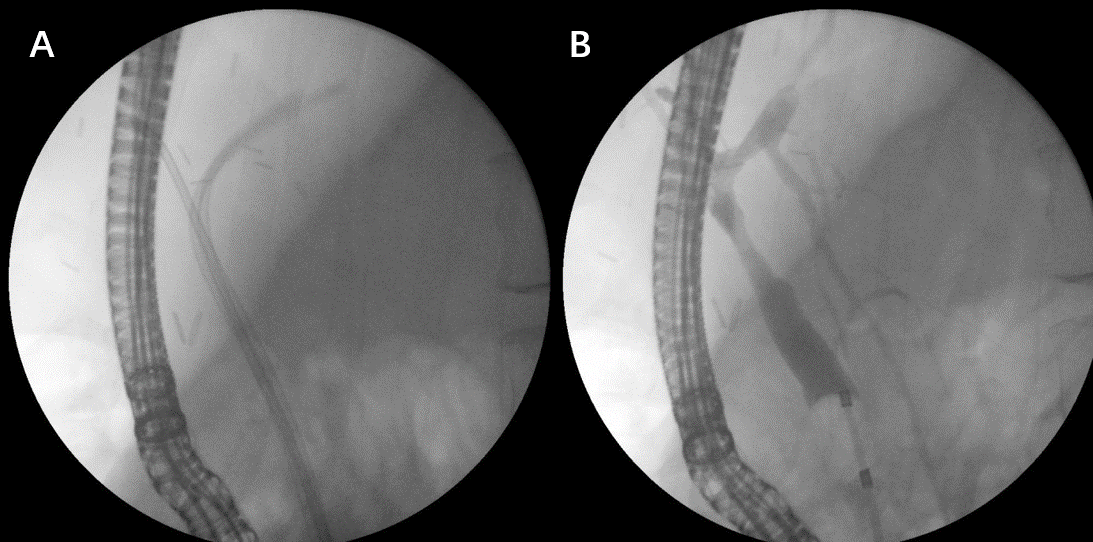 Figure 1 Endoscopic treatment of anastomotic stricture after living donor liver transplantation. A: Two plastic stents; and B: Occlusive cholangiogram after treatment.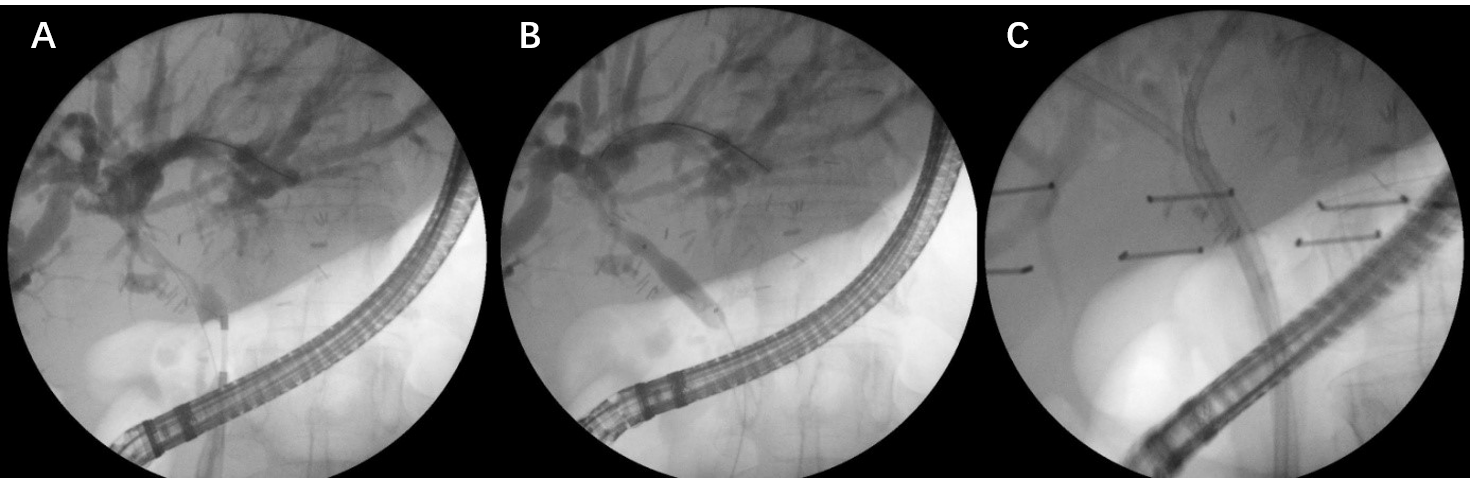 Figure 2 Anastomotic stricture. A: Cholangiogram; B: Balloon dilation; and C: Multiple stent treatment.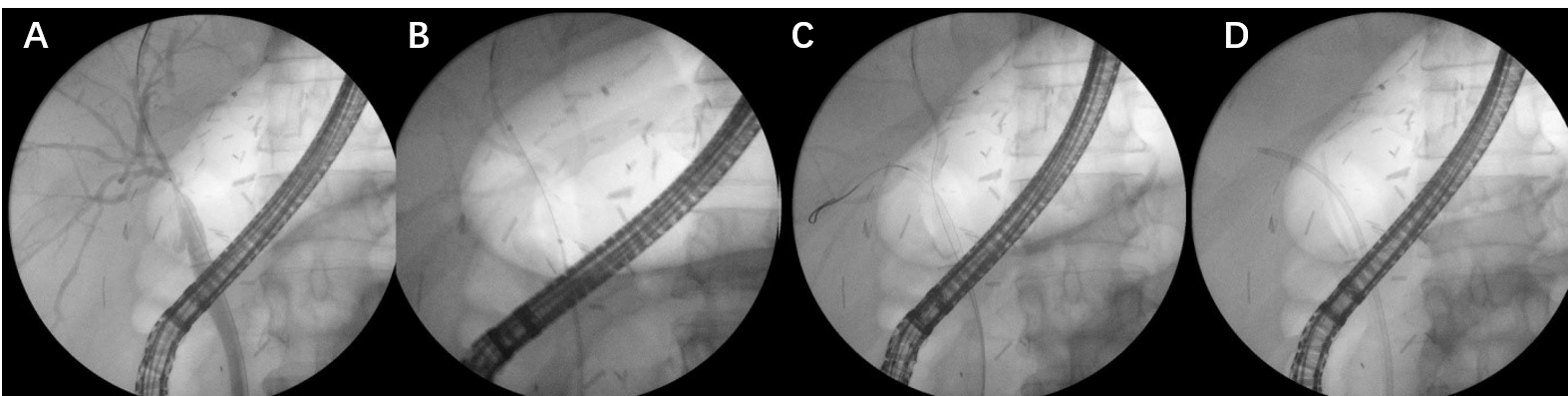 Figure 3 Anastomotic stricture after living donor liver transplantation (right lobe). A: Guidewire insertion; B: Balloon dilation; C: Second guidewire insertion; and D: Stent placement (7Fr + 5Fr).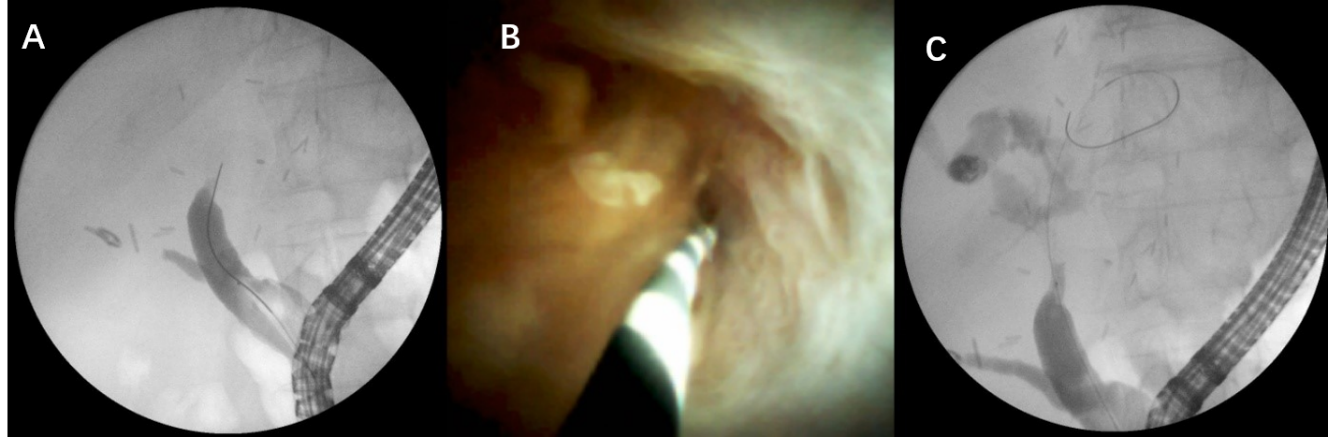 Figure 4 Complex anastomotic stricture. A: Impossible insertion of guidewire through a stricture; B: Guidewire insertion under direct visual control; and C: Guidewire inserted above anastomosis.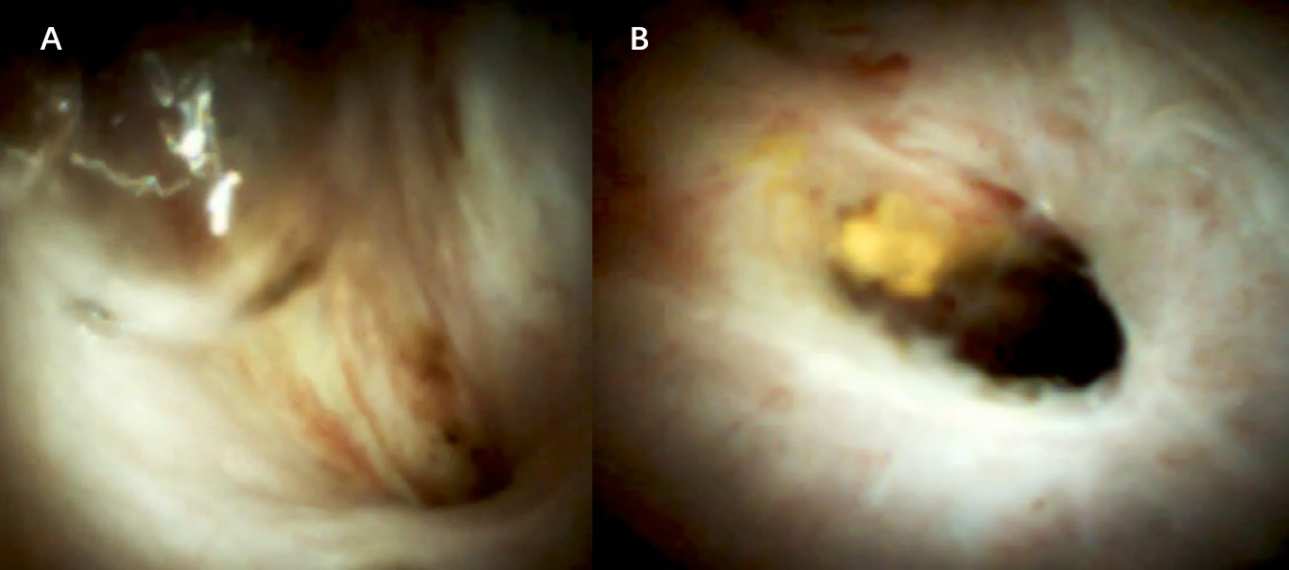 Figure 5 Digital cholangioscopy image of an anastomotic stricture.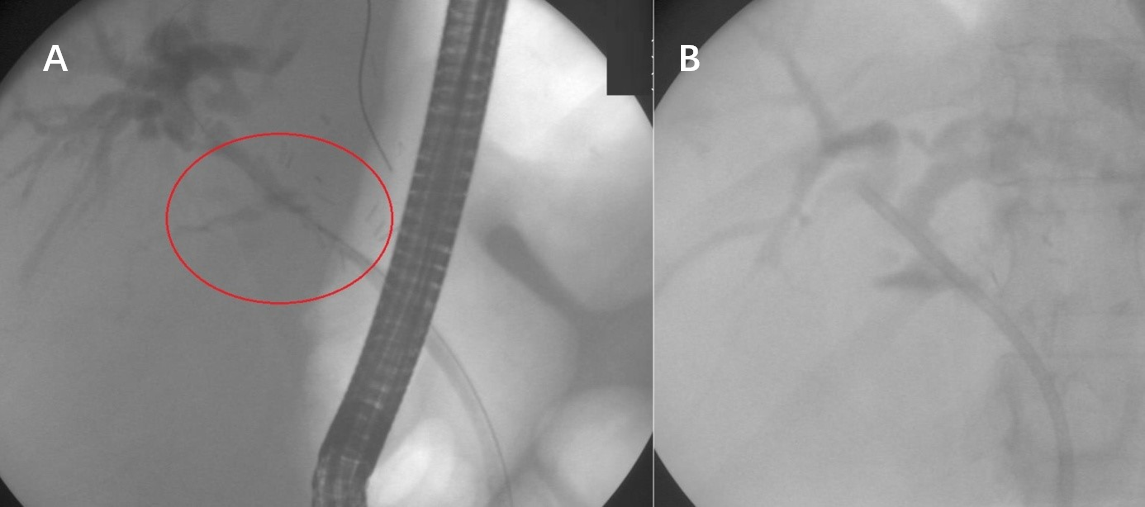 Figure 6 Anastomotic leak. A: Guidewire insertion; and B: Stent placement (10Fr).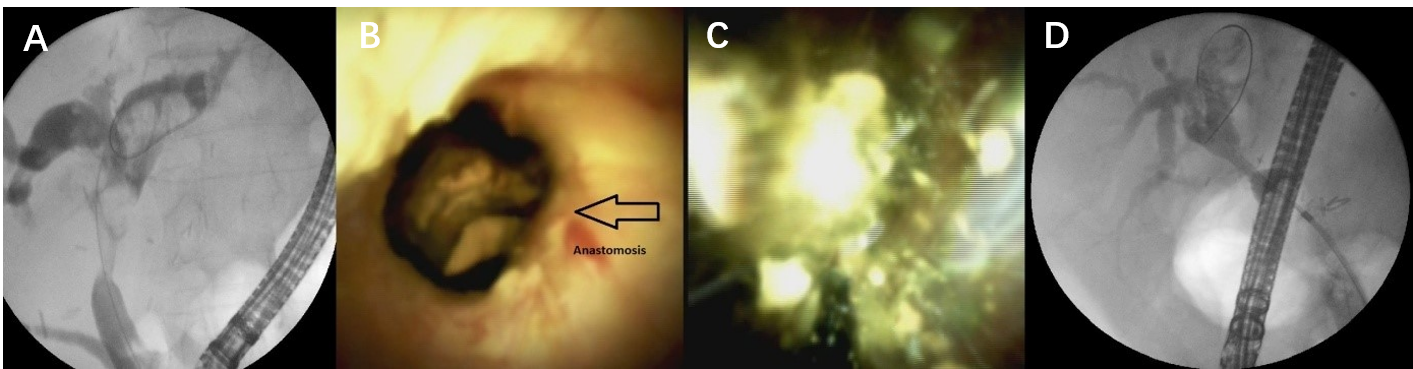 Figure 7 Multiple intrahepatic stones above anastomotic stricture. A: Fluoroscopic image; B: Digital cholangioscopic image; C: Electrohydraulic lithotripsy performance; and D: Fluoroscopic image after treatment.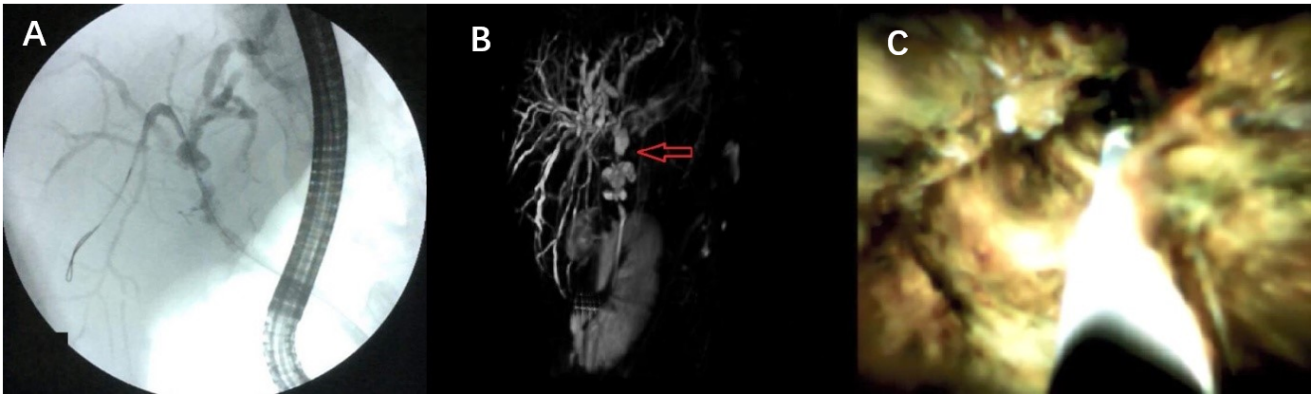 Figure 8 Biliary cast syndrome. A: Fluoroscopic image; B: Magnetic resonance cholangiopancreatography; and C: Digital cholangioscopic image. Table 1 Risk factors for the most common biliary complicationsPSC: Primary sclerosing cholangitis; PTC: Percutaneous; HAT: . Table 2 Studies on the effectiveness of maximal stent therapy in post-operative biliary stricturesERCP: Endoscopic retrograde cholangiography.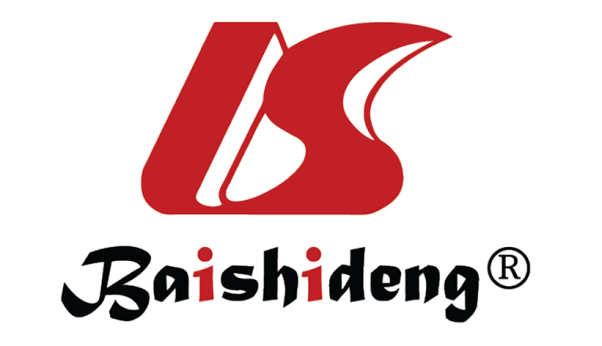 Published by Baishideng Publishing Group Inc7041 Koll Center Parkway, Suite 160, Pleasanton, CA 94566, USATelephone: +1-925-3991568E-mail: bpgoffice@wjgnet.comHelp Desk: https://www.f6publishing.com/helpdeskhttps://www.wjgnet.com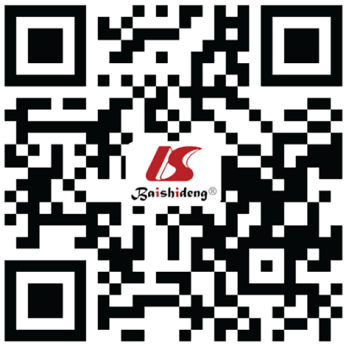 © 2021 Baishideng Publishing Group Inc. All rights reserved.AnastomoticNon-anastomoticStricturesAdvanced recipient age; Female donor; Failure to flush the donor duct; Preceding bile leakage; Acute rejection; Chronic rejection; Hepaticojejunostomy reconstructionHAT; Chronic ductopenic rejection; Blood type ABO incompatibility; PSC, autoimmune hepatitis prolonged warm and cold ischemia times prolonged donor exposure to vasopressorsLeaksActive bleeding at the bile duct end excessive dissection of periductal tissue tension on ductal anastomosisT-tube tract, excessive use of electrocautery incorrect suture of the cystic duct stumpStones and clotsIschemia, stricture, infectionIschemia, stricture, infectionBiliary cast syndromeAcute cellular rejection, bile stasis, ischemia, infection, sepsis, HATAcute cellular rejection, bile stasis, ischemia, infection, sepsis, HATHaemobiliaAlcoholic liver disease, high body mass index of recipient; Iatrogenic: PTC, liver biopsyAlcoholic liver disease, high body mass index of recipient; Iatrogenic: PTC, liver biopsyRef.Patients Treatment durationMean number of stents Number of ERCPsSuccess rateCostamagna et al[41], 20014512.1 mo (range 2-24 mo) 3.2 (range 1-6)4.1 (range 2-8)89% (40/45)Hsieh et at[23], 2012415.3 (range 3.8-8.9)7.0 (range 4-10)4.0 (range 3.0-5.3)100% (41/41)Morelli et al[43], 200838107 d (range 20-198 d)2.5 (range 1-6)3.4 (range 2-6)87% (33/38)Pasha et al[90],  2004 253.3 mo (range, 2.2-7 mo)2.0 (range 1-4)3.5 (range 1-9)88% (22 of 25)Tabibian et al[42], 20106915 mo (range 12-60 mo)3.0 (range 2-7) 2.5 (range 2-5)94% (65/69)